ATA DE REGISTRO DE PREÇOS – ARPARP nº 042/2023Pregão nº 042/2022Processo nº 2021-TJ05QPelo presente instrumento, a FUNDAÇÃO ESTADUAL DE INOVAÇÃO EM SAÚDE – iNOVA CAPIXABA, Fundação Pública com Personalidade Jurídica de Direito Privado, inscrita no CNPJ sob o nº 36.901.264/0001-63, com sede na Rua Pernambuco, n°1.100, Edifício Estilo Center, 3°Andar,  Bairro: Praia da Costa- Vila Velha/ES CEP:29101-284, representada legalmente pelo seu Diretor de Gente, Gestão, Finanças e Compras, Sr. JORGE TEIXEIRA E SILVA NETO, CPF nº 841.045.977-91, RG nº 754.709 SSP-ES, e Diretor de Operações, Logística, Tecnologia da Informação e Comunicação, Infraestrutura e Manutenção, Sr. LEONARDO CEZAR TAVARES, CPF nº 076.640.197-96, RG nº 1335673-ES, considerando o julgamento da licitação na modalidade de PREGÃO, PARA REGISTRO DE PREÇOS, sob nº 042/2022, RESOLVE registrar os preços da empresa, atendendo as condições previstas no Instrumento Convocatório e as constantes desta Ata de Registro de Preços, e regido pela Lei 10.520/2002, pelo Decreto Estadual 2.458-R/2010, pelo Decreto Estadual1.790-R/2007, pela Lei 8.666/1993 e suas alterações e em conformidade com as disposições a seguir.1. DO OBJETO1.1 A presente Ata tem por objeto o REGISTRO DE PREÇOS PARA AQUISIÇÃO DE MEDICAMENTOS LAXATIVOS E VITAMINAS.1.2 Integram esta Ata, como partes indissociáveis e independentemente de transcrição, os seguintes anexos:(a) Anexo I - Especificação dos preços.(b) Anexo II - Minuta de Ordem de Fornecimento.(c) Anexo III – Termo de Referência.(d) a Proposta Comercial da Contratada.2. DO PREÇO2.1 Os preços a serem pagos coincidem com os preços definidos no Anexo desta Ata, e nele estão inclusas todas as espécies de tributos, diretos e indiretos, encargos sociais, seguros, fretes, material, mão de obra e quaisquer despesas inerentes à compra.2.2 Os preços contratados serão fixos e irreajustáveis, ressalvado o disposto no item 3 deste instrumento.2.3 A existência de preços registrados não obrigará a Fundação a firmar contratações que deles poderão advir, facultada a realização de licitação específica ou a contratação direta para a aquisição pretendida nas hipóteses previstas na Lei 8.666/1993, mediante fundamentação, assegurando-se ao beneficiário do registro a preferência de fornecimento em igualdade de condições.3. DA ALTERAÇÃO DO PREÇO PRATICADO NO MERCADO E DO REEQUILÍBRIO ECONÔMICO-FINANCEIRO3.1 Quando, por motivo superveniente, o preço registrado tornar-se superior ao preço praticado pelo mercado, o órgão gerenciador deverá:3.1.1 Convocar o fornecedor visando a negociação para redução de preços e sua adequação ao praticado pelo mercado.3.1.2 Frustrada a negociação, liberar o fornecedor do compromisso assumido.3.1.3 Convocar os demais fornecedores para conceder igual oportunidade de negociação.3.2 Quando o preço de mercado se tornar superior aos preços registrados e o fornecedor, mediante oferta de justificativas comprovadas, não puder cumprir o compromisso, o órgão gerenciador poderá:3.2.1 Liberar o fornecedor do compromisso assumido, sem aplicação de sanção administrativa, desde que as justificativas sejam motivadamente aceitas e o requerimento ocorra antes da emissão de ordem de fornecimento.3.2.2 Convocar os demais fornecedores para conceder igual oportunidade de negociação.3.3 Não logrando êxito nas negociações, o órgão gerenciador deve proceder à revogação da Ata de Registro de Preços e à adoção de medidas cabíveis para obtenção de contratação mais vantajosa.3.4 Em caso de desequilíbrio da equação econômico-financeira, será adotado o critério de revisão, como forma de restabelecer as condições originalmente pactuadas.3.5 A revisão poderá ocorrer a qualquer tempo da vigência da Ata, desde que a parte interessada comprove a ocorrência de fato imprevisível, superveniente à formalização da proposta, que importe, diretamente, em majoração ou minoração de seus encargos.3.5.1 Em caso de revisão, a alteração do preço ajustado, além de obedecer aos requisitos referidos no item anterior, deverá ocorrer de forma proporcional à modificação dos encargos, comprovada minuciosamente por meio de memória de cálculo a ser apresentada pela parte interessada.3.5.2 Dentre os fatos ensejadores da revisão, não se incluem aqueles eventos dotados de previsibilidade, cujo caráter possibilite à parte interessada a sua aferição ao tempo da formulação/aceitação da proposta, bem como aqueles decorrentes exclusivamente da variação inflacionária, uma vez que inseridos, estes últimos, na hipótese de reajustamento, modalidade que não será admitida neste registro de preços, posto que a sua vigência não supera o prazo de um ano.3.5.3 Não será concedida a revisão quando:3.5.3.1 Ausente a elevação de encargos alegada pela parte interessada.3.5.3.2 O evento imputado como causa de desequilíbrio houver ocorrido antes da formulação da proposta definitiva ou após a finalização da vigência da ata.3.5.3.3 Ausente o nexo de causalidade entre o evento ocorrido e a majoração dos encargos atribuídos à parte interessada.3.5.3.4 A parte interessada houver incorrido em culpa pela majoração de seus próprios encargos, incluindo-se, nesse âmbito, a previsibilidade da ocorrência do evento.3.6 Em todo o caso, a revisão será efetuada por meio de aditamento contratual, precedida de análise pela Assessoria Jurídica da iNOVA Capixaba, e não poderá exceder o preço praticado no mercado.4. DO CANCELAMENTO DO REGISTRO DE PREÇOS4.1 O preço registrado poderá ser cancelado nas seguintes hipóteses:4.1.1 Pela Fundação, quando houver comprovado interesse público, ou quando o fornecedor:4.1.1.1 Não cumprir as exigências da Ata de Registro de Preços.4.1.1.2 Não formalizar contrato decorrente do Registro de Preços ou não retirar o instrumento equivalente no prazo estabelecido, sem justificativa aceitável.4.1.1.3 Não aceitar reduzir o preço registrado, na hipótese de se tornar este superior aos praticados no mercado.4.1.1.4 Incorrer em inexecução total ou parcial do contrato decorrente do registro de preços.4.1.2 Pelo fornecedor, quando, mediante solicitação formal e expressa, comprovar a impossibilidade, por caso fortuito ou força maior, de dar cumprimento às exigências do instrumento convocatório e da Ata de Registro de Preços.4.2 O cancelamento do registro de preços por parte da Fundação, assegurados a ampla defesa e o contraditório, será formalizado por decisão da autoridade competente.4.2.1 O cancelamento do registro não prejudica a possibilidade de aplicação de sanção administrativa, quando motivada pela ocorrência de infração cometida pelo particular, observados os critérios estabelecidos neste instrumento.4.3 Da decisão da autoridade competente se dará conhecimento aos fornecedores, mediante o envio de correspondência, com aviso de recebimento.4.4 No caso de ser ignorado, incerto ou inacessível o endereço do fornecedor, a comunicação será efetivada através de publicação na imprensa oficial, considerando-se cancelado o preço registrado, a contar do terceiro dia subsequente ao da publicação.4.5 A solicitação, pelo fornecedor, de cancelamento do preço registrado deverá ser formulada com antecedência mínima de 30 (trinta) dias, instruída com a comprovação dos fatos que justificam o pedido, para apreciação, avaliação e decisão da Fundação.5. DAS CONDIÇÕES DE PAGAMENTO5.1 A Contratante pagará à Contratada pelos produtos adquiridos, até o décimo dia útil após a apresentação da Nota Fiscal correspondente, devidamente aceita pelo Contratante, vedada a antecipação.5.2 Decorrido o prazo indicado no item anterior, incidirá multa financeira nos seguintes termos: 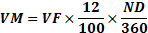 Onde:V.M. = Valor da Multa Financeira.V.F. = Valor da Nota Fiscal referente ao mês em atraso.ND = Número de dias em atraso.5.3 O pagamento far-se-á por meio de uma única transferência bancária.5.4 Incumbirão à Contratada a iniciativa e o encargo do cálculo minucioso da nota fiscal devida, a ser revisto e aprovado pela Contratante, juntando-se o cálculo minucioso.5.6 Se houver alguma incorreção na Nota Fiscal, a mesma será devolvida à Contratada para correção, ficando estabelecido que o prazo para pagamento será contado a partir da data de apresentação na nova Nota Fiscal, sem qualquer ônus ou correção a ser paga pela Contratante.6. DO PRAZO DE VIGÊNCIA DA ATA E DOS CONTRATOS6.1. O prazo de vigência dessa Ata de Registro de Preços é de 01(um) ano, contado da data da assinatura, vedada a sua prorrogação.6.2 O prazo de vigência das contratações decorrentes desse registro de preços apresentará como termo inicial o recebimento da ordem de fornecimento e como termo final o recebimento definitivo dos produtos pela Fundação, observados os limites de prazo de entrega fixados no Anexo I do Edital, e sem prejuízo para o prazo mínimo de garantia e validade dos produtos adquiridos.7. DA DOTAÇÃO ORÇAMENTÁRIA7.1 Os recursos necessários ao pagamento das despesas inerentes a este Contrato correrão do orçamento da Fundação iNOVA Capixaba - Matriz e filiais para o exercício de 2023.8. DA CONVOCAÇÃO PARA RECEBER A ORDEM DE FORNECIMENTO8.1 A emissão da Ordem de Fornecimento constitui o instrumento de formalização da aquisição com os fornecedores, devendo o seu resumo ser publicado na Imprensa Oficial, em conformidade com os prazos estabelecidos na Lei 8.666/1993.8.2 Quando houver necessidade de aquisição dos produtos por algum dos órgãos participantes da Ata, o fornecedor será convocado para receber a ordem de fornecimento no prazo de até 2 (dois) dias úteis.8.3 A Fundação poderá prorrogar o prazo fixado no item anterior, por igual período, nos termos do art. 64, § 1º, da Lei 8.666/1993, quando solicitado pelo fornecedor, durante o seu transcurso, e desde que ocorra motivo justificado, aceito pelo ente contratante.8.4 Se o fornecedor se recusar a receber a ordem de fornecimento ou se não dispuser de condições de atender integralmente à necessidade da Fundação, poderá a ordem de fornecimento ser expedida para os demais proponentes cadastrados que concordarem em fornecer os produtos ao preço e nas mesmas condições do primeiro colocado, observada a ordem de classificação.9. DA ENTREGA E RECEBIMENTO DO OBJETO9.1. A entrega dos medicamentos dar-se-á nos termos e prazos estabelecidos no Termo de Referência (Anexo IIl).9.2. Os medicamentos serão entregues em dias úteis, nos endereços e horários indicados no Termo de Referência (Anexo III).9.3 A embalagem secundária e/ou primária deve estar grafada com a expressão “Proibida a Venda ao Comércio”.9.4 As distribuidoras devem apresentar certificado de procedência dos produtos lote a lote, a serem entregues no ato da entrega dos produtos.9.5 A Fundação designará servidor (ou comissão de, no mínimo, três membros, na hipótese de compras de valor superior a R$ 80.000,00, conforme o art. 15, § 8º, da Lei 8.666/1993) para recebimento do objeto contratual da seguinte forma:9.5.1 Provisoriamente, no ato da entrega, para efeito de posterior verificação da conformidade do material com a especificação demandada e com a proposta apresentada, atestado por escrito.9.5.2 Definitivamente, após a verificação da qualidade e quantidade do material e consequente aceitação, no prazo de 10 (dez) dias úteis contados do recebimento provisório, mediante Termo de Recebimento Definitivo.9.6 Na hipótese de a verificação a que se refere o subitem anterior não ser procedida dentro do prazo fixado, reputar-se-á como realizada, consumando-se o recebimento definitivo no dia do esgotamento do prazo.9.7 No caso de os objetos serem entregues em desconformidade, a CONTRATADA será notificada da recusa, parcial ou total, para realizar a correção de falhas ou a substituição por outros, em até 05 (cinco) dias úteis, ou no prazo remanescente para a entrega fixado em contrato, se for superior e ainda estiver em curso, renovando-se, a partir da nova entrega, o prazo para recebimento definitivo.9.8 O recebimento provisório ou definitivo do objeto não exclui a responsabilidade da contratada pelos prejuízos resultantes da incorreta execução do contrato.10. DA GARANTIA E DO PRAZO DE VALIDADE DOS MEDICAMENTOS10.1.  Os produtos objeto deste Registro de Preços terão garantia em conformidade com o exigido no Anexo III – Termo de Referência.11. DAS RESPONSABILIDADES DAS PARTES11.1 Compete à Contratada:Entregar os medicamentos de acordo com as condições e prazos propostos, inclusive quanto à validade/garantia.Providenciar a imediata correção das deficiências apontadas pelo setor competente do Contratante.Manter, durante toda a execução do contrato, em compatibilidade com as obrigações assumidas, todas as condições de habilitação e qualificação exigidas na licitação, conforme dispõe o inciso XIII do art. 55 da Lei 8.666/1993.Garantir a execução qualificada do contrato durante o período de garantia;Observar vedação da subcontratação no todo ou em parte, do objeto contratado.Cumprir todos os requisitos constantes no Anexo III – Termo de ReferênciaCompete à Contratante:(a) Efetuar o pagamento do preço previsto nos termos deste instrumento.(b) Definir o local para entrega dos medicamentos adquiridos.(c) Designar colaborador (ou comissão de, no mínimo, 3 três membros, na hipótese do § 8º do art. 15 da Lei 8.666/1993) responsável pelo acompanhamento e fiscalização da entrega dos produtos adquiridos.12. DAS SANÇÕES ADMINISTRATIVAS12.1 O atraso injustificado na execução do contrato sujeitará o licitante contratado à aplicação de multa de mora, nas seguintes condições:12.1.1 Fixa-se a multa de mora em 0,3 % (três décimos por cento) por dia de atraso, a incidir sobre o valor total reajustado do contrato, ou sobre o saldo reajustado não atendido, caso o contrato encontre-se parcialmente executado.12.1.2 Os dias de atraso serão contabilizados em conformidade com o cronograma de execução do contrato.12.1.3 A aplicação da multa de mora não impede que a Fundação rescinda unilateralmente o contrato e aplique as outras sanções previstas neste instrumento e na Lei 8.666/1993.12.2 A inexecução total ou parcial do contrato ensejará a aplicação das seguintes sanções ao licitante contratado:(a) Advertência.(b) Multa compensatória por perdas e danos, no montante de até 10% (dez por cento) sobre o saldo contratual reajustado não executado pelo particular.(c) Suspensão temporária de participação em licitação e impedimento de contratar com a Fundação, por prazo não superior a 02 (dois) anos, nos termos do art. 87, III, da Lei nº 8.666/93.(d) Impedimento para licitar e contratar com a Administração Pública Estadual, pelo prazo de até 05 (cinco) anos, sem prejuízo das multas previstas em edital e no contrato e das demais cominações legais, especificamente nas hipóteses em que o licitante, convocado dentro do prazo de validade da sua proposta, não celebrar o contrato, deixar de entregar ou apresentar documentação falsa exigida para o certame, ensejar o retardamento da execução de seu objeto, não mantiver a proposta, falhar ou fraudar na execução do contrato, comportar-se de modo inidôneo ou cometer fraude fiscal, nos termos do art. 7º da Lei nº 10.520/2002 e o art. 28 do Decreto 2.458-R/2010.(e) Declaração de inidoneidade para licitar ou contratar com a Administração Pública, em toda a Federação enquanto perdurarem os motivos determinantes da punição ou até que seja promovida a reabilitação perante a própria autoridade que aplicou a penalidade, que será concedida sempre que o contratado ressarcir a Administração pelos prejuízos resultantes e após decorrido o prazo da sanção aplicada com base na alínea “c”.12.2.1 As sanções previstas nas alíneas “a”, “c”; “d” e “e” deste item não são cumulativas entre si, mas poderão ser aplicadas juntamente com a multa compensatória por perdas e danos (alínea “b”).12.2.2 Confirmada a aplicação de quaisquer das sanções administrativas previstas neste item, competirá ao órgão promotor do certame proceder com o registro da ocorrência no CRC/ES, e a SEGER, no SICAF, em campo apropriado. No caso da aplicação da sanção prevista na alínea “d”, deverá, ainda, ser solicitado o descredenciamento do licitante no SICAF e no CRC/ES.12.3 As sanções administrativas somente serão aplicadas mediante regular processo administrativo, assegurada a ampla defesa e o contraditório, observando-se as seguintes regras:(a) Antes da aplicação de qualquer sanção administrativa, o órgão promotor do certame deverá notificar o licitante contratado, facultando-lhe a apresentação de defesa prévia.(b) A notificação deverá ocorrer pessoalmente ou por correspondência com aviso de recebimento, indicando, no mínimo: a conduta do licitante contratado reputada como infratora, a motivação para aplicação da penalidade, a sanção que se pretende aplicar, o prazo e o local de entrega das razões de defesa.(c) O prazo para apresentação de defesa prévia será de 05 (cinco) dias úteis a contar da intimação, exceto na hipótese de declaração de inidoneidade, em que o prazo será de 10 (dez) dias consecutivos, devendo, em ambos os casos, ser observada a regra do art. 110 da Lei 8666/1993.(d) O licitante contratado comunicará ao órgão promotor do certame as mudanças de endereço ocorridas no curso do processo licitatório e da vigência do contrato, considerando-se eficazes as notificações enviadas ao local anteriormente indicado, na ausência da comunicação.(e) Ofertada a defesa prévia ou expirado o prazo sem que ocorra a sua apresentação, o órgão promotor do certame proferirá decisão fundamentada e adotará as medidas legais cabíveis, resguardado o direito de recurso do licitante que deverá ser exercido nos termos da Lei 8.666/1993.(f) O recurso administrativo a que se refere a alínea anterior será submetido à análise da Assessoria Jurídica da iNOVA.12.4 Os montantes relativos às multas moratória e compensatória aplicadas pela Fundação poderão ser cobrados judicialmente ou descontados dos valores devidos ao licitante contratado, relativos às parcelas efetivamente executadas do contrato.12.5 Nas hipóteses em que os fatos ensejadores da aplicação das multas acarretarem também a rescisão do contrato, os valores referentes às penalidades poderão ainda ser descontados da garantia prestada pela contratada.12.6 Em qualquer caso, se após o desconto dos valores relativos às multas restar valor residual em desfavor do licitante contratado, é obrigatória a cobrança judicial da diferença.12.7 Sem prejuízo da aplicação das sanções acima descritas, a prática de quaisquer atos lesivos à Fundação na licitação ou na execução do contrato, nos termos da Lei 12.846/2013, será objeto de imediata apuração observando-se o devido processo legal estabelecido no marco regulatório estadual anticorrupção.13. DA SUPERVENIENTE IRREGULARIDADE FISCAL OU TRABALHISTA13.1 Constatado que o CONTRATADO não se encontra em situação de regularidade fiscal ou trabalhista, o mesmo será notificado para no prazo de 10 (dez) dias úteis regularizar tal situação ou, no mesmo prazo, apresentar defesa, observando-se o procedimento de aplicação de sanções.13.2 Transcorrido esse prazo, ainda que não comprovada a regularidade e que não seja aceita a defesa apresentada, o pagamento será efetuado, sem prejuízo da tramitação do procedimento de aplicação de sanções.13.3 Em não sendo aceitas as justificativas apresentadas pelo CONTRATADO, será imposta multa de 2% (dois por cento) sobre o saldo contratual não executado.13.4 Depois de transcorridos 30 (trinta) dias úteis da notificação da multa, se a empresa não regularizar a pendência fiscal ou trabalhista, deverá a Fundação decidir sobre iniciar ou não procedimento de rescisão do contrato, podendo deixar de fazê-lo se reputar que a extinção antecipada do contrato ocasionará expressivos prejuízos ao interesse público.13.5 Em se tratando de irregularidade fiscal decorrente de crédito estadual, o CONTRATANTE informará à Procuradoria Fiscal da Procuradoria Geral do Estado sobre os créditos em favor da empresa, antes mesmo da notificação à empresa.14. DA RESCISÃO 14.1 A rescisão da Ata poderá ocorrer nas hipóteses e condições previstas nos arts. 78 e 79 da Lei 8.666/1993, no que couberem, com aplicação do art. 80 da mesma Lei, se for o caso.15. DOS ADITAMENTOS15.1 A presente Ata poderá ser aditada, estritamente, nos termos previstos na Lei 8.666/1993, após manifestação formal da Assessoria Jurídica da iNOVA.16. DOS RECURSOS16.1 Os recursos, representação e pedido de reconsideração, somente serão acolhidos nos termos do art. 109, da Lei 8.666/1993.17. DO ACOMPANHAMENTO E FISCALIZAÇÃO17.1 A execução do contrato será acompanhada por colaborador ou comissão designada pela Fundação iNOVA Capixaba, nos termos do art. 67 da Lei 8.666/1993, que deverá atestar a execução do objeto contratado, observadas as disposições deste instrumento, sem o que não será permitido qualquer pagamento.18. DO FORO18.1 Fica eleito o foro de Vila Velha, munícipio do Estado do Espírito Santo, para dirimir qualquer dúvida ou contestação oriunda direta ou indiretamente deste instrumento, renunciando-se expressamente a qualquer outro, por mais privilegiado que seja.E, por estarem justos e contratados, assinam o presente em três vias de igual teor e forma, para igual distribuição, para que produza seus efeitos legais.(Assinado Eletronicamente)JORGE TEIXEIRA E SILVA NETODiretor de Gente, Gestão, Finanças e Compras - Fundação iNOVA CapixabaCompetência delegada por meio da Portaria nº 016-R, de 13 de outubro de 2021ÓRGÃO GERENCIADOR(Assinado Eletronicamente)LEONARDO CEZAR TAVARESDiretor de Operações, Logística, Tecnologia da Informação e Comunicação, Infraestrutura e Manutenção - Fundação iNOVA CapixabaÓRGÃO GERENCIADOR(Assinado Eletronicamente) LUIZ EDUARDO DOS SANTOS ARAUJO  Sócio AdministradorUP DISTRIBUIDORA LTDAFORNECEDORANEXO I – ARP DE Nº 042/2023Este documento é parte integrante da Ata de Registro de Preços – ARP nº 042/2023, celebrada entre a Fundação iNOVA Capixaba e a empresa cujos preços estão a seguir registrados por lote, em face à realização do Pregão de nº 042/2022.PROPOSTA VENCEDORA DO LOTE 012: 1º) UP DISTRIBUIDORA LTDA.CLASSIFICAÇÃO DO LOTE 012:ANEXO II – ARP DE Nº 042/2023MINUTA DE ORDEM DE FORNECIMENTOOrdem de Fornecimento nº ____ / 2023.Ref. Ata de Registro de Preços - ARP nº ____ /2023.À Empresa_____________________________________________________________________________Endereço_____________________________________________________________________________CNPJ							Telefone_____________________________________________________________________________Autorizamos V.S.ª a fornecer os materiais adiante discriminados, observadas as especificações e demais condições constantes do Edital e Anexo I do Pregão nº ______/2023, da Ata de Registro de Preços – ARP acima referenciada e sua proposta no Processo nº ______.I – DO OBJETO____________________________DESCRIÇÃO DO OBJETO____________________________Marca/referência: ______________      Quantidade/Unidade                Valor Unitário em R$                  Valor Total em R$II - DA DOTAÇÃO ORÇAMENTÁRIAOs recursos necessários ao pagamento das despesas inerentes a este Contrato correrão do orçamento da Fundação iNOVA Capixaba - Matriz e filiais para o exercício de 2023.III - DAS DEMAIS CONDIÇÕESAs condições de recebimento dos produtos, bem como de pagamento, obedecerão ao disposto na ata de registro de preços em epígrafe.(Local), ____ de __________ de ______.__________________________Fundação iNOVA Capixaba__________________________CONTRATADAANEXO III – ARP DE Nº 042/2023TERMO DE REFERÊNCIAREGISTRO DE PREÇOS PARA AQUISIÇÃO DE LAXATIVOS E VITAMINASDESCRIÇÃO DO OBJETO/ESPECIFICAÇÕESLAXATIVOS E VITAMINASQUADRO REFERENTE ÀS ESPECIFICAÇÕES:O detalhamento dos quantitativos por item, constam no anexo I.JUSTIFICATIVAA Fundação Inova Capixaba tem por objetivo prestar serviços de saúde nas Unidades Hospitalares do Espírito Santo no exercício de 2022 em cronograma de incorporação a ser definido dos seguintes Hospitais:Hospital Geral de Linhares (HGL) – Linhares (ES);Hospital Dório Silva (HDS) – Serra (ES);Hospital Estadual de Atenção Clínica (HEAC) – Cariacica (ES);Hospital Estadual de Vila Velha (HESVV) – Vila Velha (ES);Hospital Infantil Nossa Senhora da Glória (HEINSG) – Vitória (ES).O presente Termo de Referência tem como objeto a aquisição de bens de consumo hospitalar que serão destinados aos pacientes internados nas instituições hospitalares geridas pela Fundação Inova Capixaba.Trata-se de LAXATIVOS: estimulam as contrações intestinais, favorecendo a eliminação das fezes e combatendo temporariamente a prisão de ventre.VITAMINAS: são essências na transformação de energia, agem em diferentes sistemas e auxiliam nas respostas imunológicas do organismo, protegendo-o. Nesse sentido, a pretendida aquisição possibilitará o fornecimento de suprimentos básicos necessários ao pleno tratamento dos pacientes internados nos hospitais geridos pela Fundação Inova Capixaba, viabilizando a promoção, proteção e recuperação a sua saúde, além de melhor sobrevida.2.1 DA JUSTIFICATIVA DO QUANTITATIVO PRETENDIDOConsiderando a ampliação dos contratos de gestão de novas unidades hospitalares, que hoje ainda fazem parte da Rede Estadual, mas que migrarão à Inova Capixaba com previsão para 2022, conforme cronograma a ser definido.O consumo Médio mensal são dados reais informados pelos hospitais em conformidade com o quantitativo consumido no período de 01/11/2020 a 01/11/2021. Cada unidade hospitalar baseou-se na média de consumo anual de Medicamentos e Material Hospitalar que subsidiará como estimativa para aquisições. O consumo mensal dos itens solicitados, mesmo flutuando sazonalmente e epidemiologicamente, possibilitam uma comparação aproximada do consumo indicado no ANEXO I. (Especificação do objeto no siga). O consumo de MAT/MED previstos neste termo de referência, podem sofrer alterações durante o exercício, além da mudança no perfil técnico profissional, prescrição médica ou até mesmo surtos epidemiológicos.Dessa forma, o “quantitativo pretendido” será multiplicado por 12 meses acrescido de 40% da quantidade a ser registrada.Onde temos:    Quantidade mensal= Consumo Médio Mensal (CMM)                           Quantidade  Pretendida = CMM x12 x 1,4ENTREGA E EXECUÇÃOOs produtos deverão ser entregues nos Almoxarifados de Farmácia das Unidades Hospitalares, nos endereços abaixo relacionados em dias úteis no horário das 08:00 às 16:00 horas.   *Em caso de cargas de grandes volumes, a empresa deve entrar em contato para agendamento da entrega.HABF – HOSPITAL ANTÔNIO BEZERRA DE FARIA, Rua Castelo Branco, n°1970, Jaburuna, Vila Velha (ES), CEP 29100-040HEC -HOSPITAL ESTADUAL CENTRAL, R. São José, 76 - Parque Moscoso, Vitória - ES, 29018-140HGL – HOSPITAL GERAL DE LINHARES, R. Monsenhor Pedrinha, 800 - Araçá, Linhares - ES, 29901-442HDS – HOSPITAL DORIO SILVA, Av. Eldes Scherrer Souza, s/n - Parque Res. Laranjeiras, Serra - ES, 29165-680HESVV – Hospital Estadual de Vila Velha, Av. Anézio José Simões, 76 - São Torquato, Vila Velha - ES, 29114-350HINSG – HOSPITAL INFANTIL NOSSA SENHORA DA GLÓRIA, Alameda Mari Ubirajara, 205 - Santa Lucia, Vitória - ES, 29056-030HEAC - HOSPITAL ESTADUAL DE ATENÇÃO CLÍNICA, Alameda Élcio Álvares, 339 - Tucum, Cariacica - ES, 29152-600.3.1. PRAZO DE ENTREGA/EXECUÇÃO/ corridos, após emissão de Ordem de Fornecimento.3.2. CONDIÇÕES DA ENTREGA OU DA EXECUÇÃO:AMOSTRAS:(        ) SIM            (    X   ) NÃOPRAZO:LOCAL:CONTATO:LAUDO TECNICO:(        ) SIM            (    X    ) NÃOESPECIFICAR:3.3. GARANTIA DO OBJETO(  x   ) APLICA3.10.1 O produto ou serviço objeto deste Termo de Referência terá garantia (validade) de, no mínimo, 12 (doze) meses, contados a partir da data da entrega ou da prestação do serviço. Incluindo a prestação de serviços de assistência técnica gratuita durante o período de garantia.(        ) NÃO SE APLICA3.4. ASSISTÊNCIA TÉCNICA (        ) APLICA3.4.1 O produto ou serviço objeto deste Termo de Referência terá assistência técnica de, no mínimo, ____(por extenso) meses, contados a partir da data da entrega ou da prestação do serviço. Incluindo garantia gratuita durante o período da assistência técnica.(  x    ) NÃO SE APLICA4. PAGAMENTO4.1 A Contratante pagará à Contratada pelo objeto efetivamente adquirido ou pelo serviço efetivamente prestado no mês de referência, após a apresentação da Nota Fiscal correspondente, devidamente aceita pelo Contratante, vedada a antecipação.4.1.1 A Contratada deverá apresentar a nota fiscal ao Contratante até 5º (quinto) dia útil subsequente a prestação de serviço ou entrega do produto, devidamente aceita pelo Contratante.4.1.2 A Nota Fiscal deverá ser emitida no CNPJ da Fundação iNOVA Capixaba somente quando a entrega do objeto ou da prestação de serviço for realizada na sede (matriz). Caso contrário, a Nota Fiscal deverá ser emitida no CNPJ da unidade hospitalar (filial).4.2 O pagamento far-se-á por meio de uma única transferência bancária e será realizado até o 10º (décimo) dia útil após a apresentação da Nota Fiscal.4.3 Os pagamentos ficam condicionados ainda à apresentação das certidões de regularidade fiscal e trabalhista, junto com as Notas Fiscais.4.4 Os pagamentos serão sempre realizados por meio de transferência bancária, devendo a Contratada informar o domicílio bancário na Nota Fiscal.4.5 Se houver alguma incorreção na Nota Fiscal, a mesma será devolvida à Contratada para correção, ficando estabelecido que o prazo para pagamento será contado a partir da data de apresentação na nova Nota Fiscal, sem qualquer ônus ou correção a ser paga pela Contratante.5. PREVISÃO ORÇAMENTÁRIA 5.1 As despesas decorrentes deste objeto correrão à conta do orçamento da Fundação iNOVA Capixaba e serão especificadas no tempo da contratação ou emissão da autorização da compra ou do serviço ou instrumento equivalente.6. RESPONSABILIDADES DAS PARTESRESPONSABILIDADE DA CONTRATADA6.1.1 A contratada deve cumprir todas as obrigações, assumindo os riscos e as despesas decorrentes da boa e perfeita execução do objeto.6.1.2 Entregar o objeto e/ou prestar o serviço em perfeitas condições, de acordo com as condições e prazos e local propostos, conforme especificações.6.1.3Manter o objeto ou a prestação do serviço em pleno funcionamento dentro do período da garantia, quando for o caso.6.1.4 Garantir a execução qualificada do contrato durante o período de garantia. 6.1.5 Providenciar a imediata correção das deficiências apontadas pelo setor competente do Contratante.6.1.5.1 Substituir, reparar ou corrigir, às suas expensas, o objeto com avarias ou defeitos.6.1.6 Manter, durante toda a execução do Contrato, em compatibilidade com as obrigações assumidas, todas as condições de habilitação e qualificação exigidas.6.1.7 Indicar preposto para representá-la durante a execução do contrato, quando for o caso.6.2 RESPONSABILIDADE DA CONTRATANTE6.2.1 Receber o objeto no prazo e condições estabelecidas no Termo de Referência e seus anexos.6.2.2 Efetuar o pagamento à Contratada no valor correspondente ao fornecimento do objeto, no prazo e forma estabelecidos no Termo de Referência e seus anexos.6.2.3 A Fundação não responderá por quaisquer compromissos assumidos pela Contratada com terceiros, ainda que vinculados à execução do presente termo de contrato, bem como por qualquer dano causado a terceiros em decorrência de ato da contratada, de seus empregados, prepostos ou subordinados.7. CONDIÇÕES DA HABILITAÇÃO7.1 Os documentos necessários à habilitação deverão estar com prazo vigente, à exceção daqueles que, por sua natureza, não contenham validade, não sendo aceitos “protocolos de entrega” ou “solicitação de documento” em substituição aos documentos exigidos.7.2 REGULARIDADE FISCAL, TRABALHISTA E QUALIFICAÇÃO ECONÔMICO-FINANCEIRA7.2.1 Prova de inscrição no Cadastro Nacional de Pessoa Jurídica - CNPJ.7.2.2 Prova de regularidade fiscal perante a Fazenda Nacional, mediante certidão conjunta expedida pela RFB/PGFN, referente a todos os créditos tributários federais e à Dívida Ativa da União, inclusive aqueles relativos à Seguridade Social.7.2.3 Prova de regularidade com a Fazenda Estadual (onde for sediada a empresa e a do Estado do Espírito Santo, quando a sede não for deste Estado).7.2.4 Prova de regularidade com a Fazenda Pública Municipal da sede da licitante.7.2.5 Prova de regularidade com o Fundo de Garantia por Tempo de Serviço – FGTS.7.2.6 Prova de inexistência de débitos inadimplidos perante a Justiça do Trabalho, mediante a apresentação de certidão negativa ou positiva com efeito de negativa.7.2.7 Certidão Negativa de Falência, Recuperação Judicial e Extrajudicial expedida pelo distribuidor da sede da pessoa jurídica, observada a data de validade definida no instrumento. 7.2.8 Prova de inexistência de sanção administrativa, emitida em site próprio do Cadastro de Fornecedores do Estado do Espírito Santo – CRC/ES e do Cadastro Nacional de Empresas Inidôneas e Suspensas - CEIS, mantido pela Controladoria-Geral da União.7.3 QUALIFICAÇÃO TÉCNICA(  x   ) APLICA(       ) NÃO SE APLICA Devido a constantes modificações realizadas na legislação nacional para produtos para saúde, é de grande importância a atualização dos requisitos de exigência da qualificação técnica do certame licitatório. Assim embasados na legislação imposta pelo órgão regulador (ANVISA) requeremos os documentos mínimos de comprovação de que empresa e produtos estão na legalidade e de acordo com a autoridade sanitária.É OBRIGATÓRIO, no ato do acolhimento das propostas que a empresa arrematante informe os seguintes dados sobre o medicamento:a)	A descrição do mesmo, contendo nome do princípio ativo, concentração, forma farmacêutica e forma de apresentação;b)	 O nome do laboratório fabricante;c) Nome comercial, quando houver, ou especificação quando tratar-se de medicamento genérico;d)	Especificação da embalagem do produto e a quantidade do medicamento presente na mesma.Essa solicitação é necessária para a correta consulta do medicamento na tabela elaborada pela Câmara de Regulação do Mercado de Medicamentos- CMED, tendo em vista que uma mesma droga é fabricada por diversos laboratórios; um mesmo laboratório pode disponibilizar no mercado um medicamento de referência e/ou genérico e/ou similar; os medicamentos podem sofrer variação de quantidade nas embalagens e conseqüente alteração nos valores unitários.CRITÉRIOS TÉCNICOSO produto deverá ser entregue devidamente embalado, lacrado e corresponder às especificações e quantitativos constantes na ordem de fornecimento. É de responsabilidade da empresa qualquer dano causado ao medicamento durante o transporte.Medicamentos termolábeis e/ ou fotossensíveis deverão ser entregues seguindo todos os critérios estabelecidos nas legislações vigentes. DOCUMENTAÇÃO NECESSÁRIA:                                                                                           a) Atestado(s) de Capacidade Técnica, emitido(s) por pessoa(s) jurídica(s) de direito público ou privado, preferencialmente em papel timbrado da(s) empresa(s) ou órgão(s) adquirente(s), devidamente assinado(s), comprovando a aptidão do licitante para o fornecimento de medicamentos pertinentes ao objeto desta licitação, sem quaisquer restrições; b) Alvará de Licença Sanitária, expedido pelo órgão competente do Município ou Estado ou Distrito Federal onde for domiciliado o licitante, devidamente válido na forma da legislação específica vigente;c) Certificado de Regularidade Técnica, expedido pelo Conselho Regional de Farmácia do Estado onde for domiciliado o licitante, com a indicação do responsável técnico, devidamente válido na forma da legislação específica vigente; d) Autorização de Funcionamento de Empresa ou Autorização Especial (para medicamentos constantes na Portaria MS n.º 344/98) do licitante, expedida pela Agência Nacional de Vigilância Sanitária-ANVISA, devidamente válida na forma da legislação específica vigente, tal comprovação poderá ser feita ainda por meio de cópia da respectiva publicação no Diário Oficial da União ou respectivos “prints” da página do DOU na internet ou “prints” da página da ANVISA na internet, os quais estarão sujeitos à confirmação pelo setor técnico competente;e) Certificado de Registro do Medicamento, expedido pela Agência Nacional de Vigilância Sanitária-ANVISA, devidamente válido na forma da legislação específica vigente, ou cópia da respectiva publicação no Diário Oficial da União, ou respectivos “prints” da página da ANVISA na internet, os quais estarão sujeitos à confirmação pelo setor técnico competente; e.1) no caso do registro encontrar-se em fase de renovação, deverá ser apresentada a cópia do respectivo Certificado de Registro do Medicamento em renovação acompanhada da cópia da solicitação de sua revalidação, conforme estabelecido nos §§ 2º e 3º do art. 8º, do Decreto Federal 8.077/2013;e.2) no caso de indeferimento da renovação do registro, deverá ser apresentada a cópia do protocolo do recurso administrativo interposto junto à Agência Nacional de Vigilância Sanitária-ANVISA, conforme RDC Nº 266 de 08 de fevereiro de 2019;e.3) no caso de medicamento de notificação simplificada, deverá ser apresentado o Comprovante de Notificação, expedido pela Agência Nacional de Vigilância Sanitária-ANVISA, devidamente válido na forma da legislação específica vigente, ou cópia da respectiva publicação no Diário Oficial da União, ou respectivos “prints” da página da ANVISA na internet, os quais estarão sujeitos à confirmação pelo setor técnico competente.8. CONVENIOS ICMS 87/02, CMED E CAPOs itens solicitados, NÃO constam na listagem do Convênio ICMS 87/02, de 28 de junho de 2002, publicado pelo Conselho de Política Fazendária (CONFAZ) em 5 de julho de 2002. Esse Convênio concedeu isenção do ICMS às operações realizadas com diversos fármacos e medicamentos do Programa de Dispensação de Medicamentos em Caráter Excepcional. Cumpre-nos informar ainda que os itens inseridos neste processo estão disponíveis na tabela CMED (Câmara de Regulação do Mercado de Medicamentos) para consulta. Esta lista apresenta os preços dos medicamentos ALOPÁTICOS não abrangendo os homeopáticos, fitoterápicos (Resolução CMED nº 5, de 9 de outubro de 2003), Medicamentos de Notificação simplificada, Anestésicos Locais Injetáveis Odontológicos e os Polivitamínicos (Resolução CMED nº 3 de 18 de março de 2010). Produtos esses que foram liberados dos critérios de estabelecimento ou ajuste de preço, mas devem ter seus preços divulgados em revistas especializadas.  O CAP (Coeficiente de Adequação de Preços), regulamentado pela Resolução nº. 3, de 2 de março de 2011, é um desconto mínimo obrigatório a ser aplicado sempre que forem realizadas vendas de medicamentos constantes do rol anexo ao Comunicado 6/2013 ou para atender ordem judicial. O artigo 4º da Resolução nº 3, de 2011, necessita de regulamentação, pois não é autoaplicável, exceto quando a compra Derivar de ordem judicial. Assim, o CAP deverá ser aplicado apenas para parte dos produtos descritos no inciso I, constantes do “Programa de Componente Especializado da Assistência Farmacêutica”, e para alguns medicamentos referentes ao inciso II, que trata de produtos do “Programa Nacional de DST/AIDS”, listados no anexo do Comunicado nº 9, de 28 de agosto de 2012. Para as aquisições públicas de medicamentos existem em vigor dois tetos máximos de preços: o Preço Fábrica – PF e o Preço Máximo de Venda ao Governo – PMVG.• Preço Fábrica - PF é o teto de preço pelo qual um laboratório ou distribuidor pode comercializar um medicamento no mercado brasileiro;• Preço Máximo de Venda ao Governo – PMVG é o resultado da aplicação do CAP sobre o Preço Fábrica – PF [PF* (1-CAP)]. São esses os preços máximos que devem ser observados, tanto pelos vendedores, como pelos compradores, nas aquisições de medicamentos destinados ao Sistema Único de Saúde – SUS (entes da Administração Pública direta e indireta da União, Estados, Distrito Federal e Municípios).9. GESTÃO E FISCALIZAÇÃO DO CONTRATOA Fundação Inova Capixaba designará, formalmente, o servidor responsável pelo recebimento do material, por meio de termo circunstanciado que comprove a adequação do objeto aos termos do contrato e pela atestação provisória e/ou definitiva.10. GARANTIA DO CONTRATO(        ) APLICA9.1 A Contratada deverá prestar garantia correspondente a 5% (cinco por cento) do valor total da contratação.(  X  ) NÃO SE APLICA11. SANÇÕES ADMINISTRATIVAS11.1 O não cumprimento total ou parcial das obrigações assumidas na forma e prazos estabelecidos sujeitará a Contratada às penalidades constantes na Lei Federal nº. 8.666, de 21 de junho de 1993, sempre assegurados os princípios do contraditório e da ampla defesa.11.2 A aplicação de qualquer das penalidades previstas realizar-se-á em processo administrativo próprio, o que assegurará o contraditório e a ampla defesa, observando-se além da disciplina legal o disposto neste termo, no contrato quanto ao procedimento e outras condições11.3 As sanções estão previstas na legislação em vigor e estarão descritas no contrato ou instrumento equivalente.12. CONDIÇÕES GERAIS(       ) APLICA(  X   ) NÃO SE APLICA 13. RESPONSÁVEISPELO TERMO DE REFERÊNCIA13.1 Este Termo de Referência foi elaborado por Claudia Jamile Fortuna - ASESSORA DE GESTÃO -  DIRASSIST.Vila Velha, ES, 16 de Fevereiro de 2022._________________________________________________CLAUDIA JAMILE FORTUNA – ASESSORA DE GESTÃO DIRASSIST________________________________________________CHRISTIANO DIAS NASCIMENTO–GERENTE GLOTANEXO I – TERMO DE REFERÊNCIAPROPOSTA COMERCIAL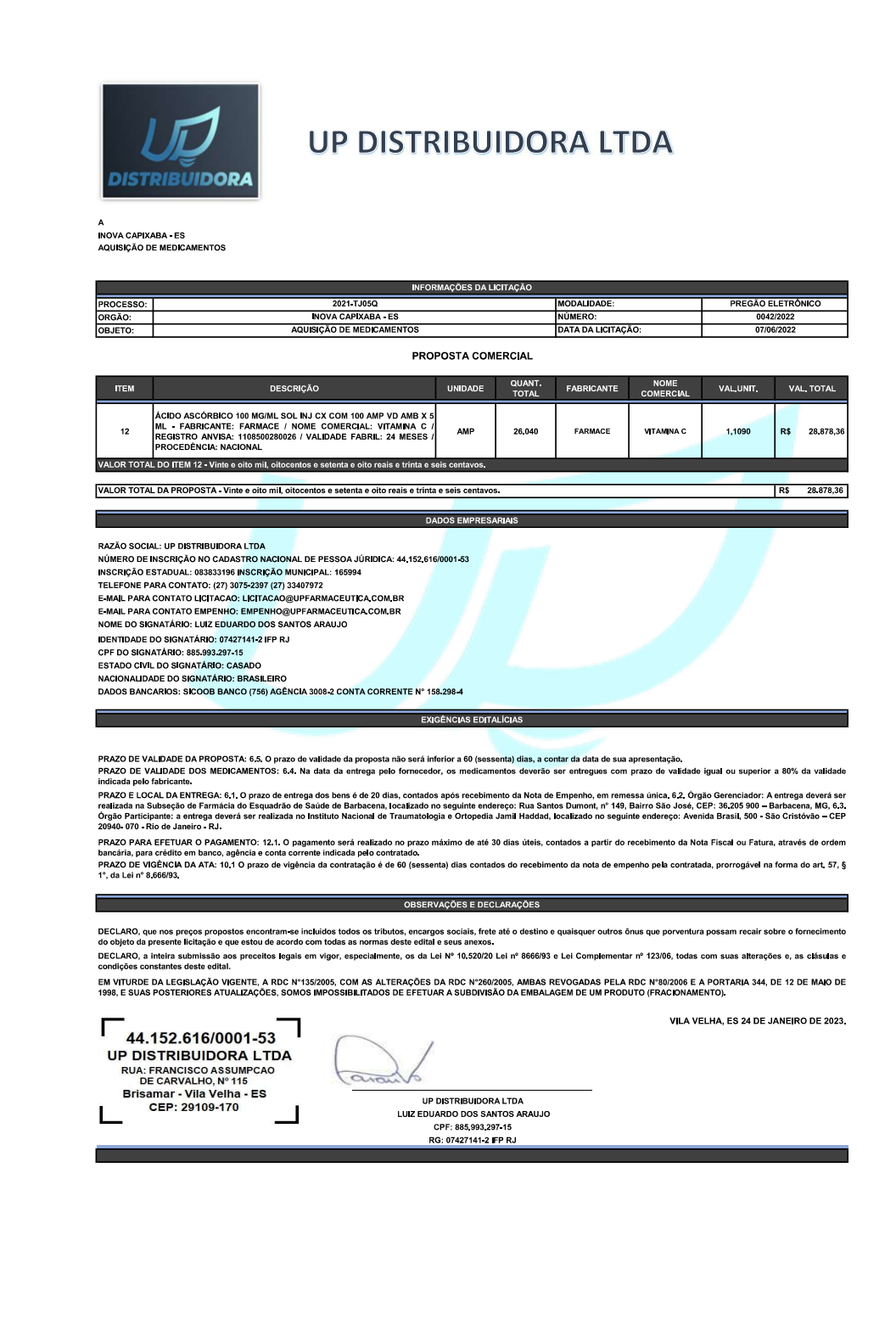 LOTE 012LOTE 012LOTE 012LOTE 012LOTE 012LOTE 012LOTE 012ITEMCÓDIGO SIGADESCRIÇÃOUNIDADEQTDMARCAVALOR UNITÁRIO138214VITAMINA C (ACIDO ASCORBICO) 100MG/ML SOLUCAO INJETAVEL AMPOLA 5MLAMPOLA26.040FARMACER$ 1,1090VALOR GLOBAL DO LOTEVALOR GLOBAL DO LOTEVALOR GLOBAL DO LOTEVALOR GLOBAL DO LOTER$ 28.878,36R$ 28.878,36R$ 28.878,36FORNECEDORVALOR TOTAL2º) J R G DISTRIBUIDORA DE MEDICAMENTOS HOSPITALARES LTDA R$ 157.542,00ITEM SIGAESPECIFICAÇÃO DO OBJETO NO SIGAUNIDADELOCALQUANTIDADE MENSALQUANTITATIVO 
PRETENDIDO150388MEDICAMENTOS GERAIS DE USO HUMANO; PRINCIPIO/CONCENTRACAO1: LOPERAMIDA 2MG; FORMA FARMACEUTICA: COMPRIMIDO; FORMA DE APRESENTACAO: COMPRIMIDO; VIA ADMINISTRACAO: ORAL; UNIDADE DE FORNECIMENTO: COMPRIMIDOCOMPRIMIDOHABF30050400150388MEDICAMENTOS GERAIS DE USO HUMANO; PRINCIPIO/CONCENTRACAO1: LOPERAMIDA 2MG; FORMA FARMACEUTICA: COMPRIMIDO; FORMA DE APRESENTACAO: COMPRIMIDO; VIA ADMINISTRACAO: ORAL; UNIDADE DE FORNECIMENTO: COMPRIMIDOCOMPRIMIDOHDS80050400150388MEDICAMENTOS GERAIS DE USO HUMANO; PRINCIPIO/CONCENTRACAO1: LOPERAMIDA 2MG; FORMA FARMACEUTICA: COMPRIMIDO; FORMA DE APRESENTACAO: COMPRIMIDO; VIA ADMINISTRACAO: ORAL; UNIDADE DE FORNECIMENTO: COMPRIMIDOCOMPRIMIDOHEC25050400150388MEDICAMENTOS GERAIS DE USO HUMANO; PRINCIPIO/CONCENTRACAO1: LOPERAMIDA 2MG; FORMA FARMACEUTICA: COMPRIMIDO; FORMA DE APRESENTACAO: COMPRIMIDO; VIA ADMINISTRACAO: ORAL; UNIDADE DE FORNECIMENTO: COMPRIMIDOCOMPRIMIDOHEAC28050400150388MEDICAMENTOS GERAIS DE USO HUMANO; PRINCIPIO/CONCENTRACAO1: LOPERAMIDA 2MG; FORMA FARMACEUTICA: COMPRIMIDO; FORMA DE APRESENTACAO: COMPRIMIDO; VIA ADMINISTRACAO: ORAL; UNIDADE DE FORNECIMENTO: COMPRIMIDOCOMPRIMIDOHESVV45050400150388MEDICAMENTOS GERAIS DE USO HUMANO; PRINCIPIO/CONCENTRACAO1: LOPERAMIDA 2MG; FORMA FARMACEUTICA: COMPRIMIDO; FORMA DE APRESENTACAO: COMPRIMIDO; VIA ADMINISTRACAO: ORAL; UNIDADE DE FORNECIMENTO: COMPRIMIDOCOMPRIMIDOHINSG80050400150388MEDICAMENTOS GERAIS DE USO HUMANO; PRINCIPIO/CONCENTRACAO1: LOPERAMIDA 2MG; FORMA FARMACEUTICA: COMPRIMIDO; FORMA DE APRESENTACAO: COMPRIMIDO; VIA ADMINISTRACAO: ORAL; UNIDADE DE FORNECIMENTO: COMPRIMIDOCOMPRIMIDOHGL12050400ITEM SIGAESPECIFICAÇÃO DO OBJETO NO SIGAUNIDADELOCALQUANTIDADE MENSALQUANTITATIVO 
PRETENDIDO250187MEDICAMENTOS GERAIS DE USO HUMANO; PRINCIPIO/CONCENTRACAO1: BISACODIL 5MG; FORMA FARMACEUTICA: DRAGEA; FORMA DE APRESENTACAO: DRAGEA; VIA ADMINISTRACAO: ORAL; UNIDADE DE FORNECIMENTO: DRAGEADRAGEAHABF25078120250187MEDICAMENTOS GERAIS DE USO HUMANO; PRINCIPIO/CONCENTRACAO1: BISACODIL 5MG; FORMA FARMACEUTICA: DRAGEA; FORMA DE APRESENTACAO: DRAGEA; VIA ADMINISTRACAO: ORAL; UNIDADE DE FORNECIMENTO: DRAGEADRAGEAHDS40078120250187MEDICAMENTOS GERAIS DE USO HUMANO; PRINCIPIO/CONCENTRACAO1: BISACODIL 5MG; FORMA FARMACEUTICA: DRAGEA; FORMA DE APRESENTACAO: DRAGEA; VIA ADMINISTRACAO: ORAL; UNIDADE DE FORNECIMENTO: DRAGEADRAGEAHEC120078120250187MEDICAMENTOS GERAIS DE USO HUMANO; PRINCIPIO/CONCENTRACAO1: BISACODIL 5MG; FORMA FARMACEUTICA: DRAGEA; FORMA DE APRESENTACAO: DRAGEA; VIA ADMINISTRACAO: ORAL; UNIDADE DE FORNECIMENTO: DRAGEADRAGEAHEAC210078120250187MEDICAMENTOS GERAIS DE USO HUMANO; PRINCIPIO/CONCENTRACAO1: BISACODIL 5MG; FORMA FARMACEUTICA: DRAGEA; FORMA DE APRESENTACAO: DRAGEA; VIA ADMINISTRACAO: ORAL; UNIDADE DE FORNECIMENTO: DRAGEADRAGEAHESVV25078120250187MEDICAMENTOS GERAIS DE USO HUMANO; PRINCIPIO/CONCENTRACAO1: BISACODIL 5MG; FORMA FARMACEUTICA: DRAGEA; FORMA DE APRESENTACAO: DRAGEA; VIA ADMINISTRACAO: ORAL; UNIDADE DE FORNECIMENTO: DRAGEADRAGEAHINSG30078120250187MEDICAMENTOS GERAIS DE USO HUMANO; PRINCIPIO/CONCENTRACAO1: BISACODIL 5MG; FORMA FARMACEUTICA: DRAGEA; FORMA DE APRESENTACAO: DRAGEA; VIA ADMINISTRACAO: ORAL; UNIDADE DE FORNECIMENTO: DRAGEADRAGEAHGL15078120ITEM SIGAESPECIFICAÇÃO DO OBJETO NO SIGAUNIDADELOCALQUANTIDADE MENSALQUANTITATIVO 
PRETENDIDO350300MEDICAMENTOS GERAIS DE USO HUMANO; PRINCIPIO/CONCENTRACAO1: FOSFATO DE SODIO MONOBASICO MONOIDRATADO 0,16G/ML; PRINCIPIO/CONCENTRACAO2: FOSFATO DISSODICO DIBASICO HEPTAIDRATADO 0,06G/ML; FORMA FARMACEUTICA: SOLUCAO RETAL; FORMA DE APRESENTACAO: FRASCO APLICADOR 130ML; VIA ADMINISTRACAO: RETAL; UNIDADE DE FORNECIMENTO: FRASCO APLICADORFRASCOHABF6013104350300MEDICAMENTOS GERAIS DE USO HUMANO; PRINCIPIO/CONCENTRACAO1: FOSFATO DE SODIO MONOBASICO MONOIDRATADO 0,16G/ML; PRINCIPIO/CONCENTRACAO2: FOSFATO DISSODICO DIBASICO HEPTAIDRATADO 0,06G/ML; FORMA FARMACEUTICA: SOLUCAO RETAL; FORMA DE APRESENTACAO: FRASCO APLICADOR 130ML; VIA ADMINISTRACAO: RETAL; UNIDADE DE FORNECIMENTO: FRASCO APLICADORFRASCOHDS12013104350300MEDICAMENTOS GERAIS DE USO HUMANO; PRINCIPIO/CONCENTRACAO1: FOSFATO DE SODIO MONOBASICO MONOIDRATADO 0,16G/ML; PRINCIPIO/CONCENTRACAO2: FOSFATO DISSODICO DIBASICO HEPTAIDRATADO 0,06G/ML; FORMA FARMACEUTICA: SOLUCAO RETAL; FORMA DE APRESENTACAO: FRASCO APLICADOR 130ML; VIA ADMINISTRACAO: RETAL; UNIDADE DE FORNECIMENTO: FRASCO APLICADORFRASCOHEC12013104350300MEDICAMENTOS GERAIS DE USO HUMANO; PRINCIPIO/CONCENTRACAO1: FOSFATO DE SODIO MONOBASICO MONOIDRATADO 0,16G/ML; PRINCIPIO/CONCENTRACAO2: FOSFATO DISSODICO DIBASICO HEPTAIDRATADO 0,06G/ML; FORMA FARMACEUTICA: SOLUCAO RETAL; FORMA DE APRESENTACAO: FRASCO APLICADOR 130ML; VIA ADMINISTRACAO: RETAL; UNIDADE DE FORNECIMENTO: FRASCO APLICADORFRASCOHEAC24013104350300MEDICAMENTOS GERAIS DE USO HUMANO; PRINCIPIO/CONCENTRACAO1: FOSFATO DE SODIO MONOBASICO MONOIDRATADO 0,16G/ML; PRINCIPIO/CONCENTRACAO2: FOSFATO DISSODICO DIBASICO HEPTAIDRATADO 0,06G/ML; FORMA FARMACEUTICA: SOLUCAO RETAL; FORMA DE APRESENTACAO: FRASCO APLICADOR 130ML; VIA ADMINISTRACAO: RETAL; UNIDADE DE FORNECIMENTO: FRASCO APLICADORFRASCOHESVV5013104350300MEDICAMENTOS GERAIS DE USO HUMANO; PRINCIPIO/CONCENTRACAO1: FOSFATO DE SODIO MONOBASICO MONOIDRATADO 0,16G/ML; PRINCIPIO/CONCENTRACAO2: FOSFATO DISSODICO DIBASICO HEPTAIDRATADO 0,06G/ML; FORMA FARMACEUTICA: SOLUCAO RETAL; FORMA DE APRESENTACAO: FRASCO APLICADOR 130ML; VIA ADMINISTRACAO: RETAL; UNIDADE DE FORNECIMENTO: FRASCO APLICADORFRASCOHINSG14013104350300MEDICAMENTOS GERAIS DE USO HUMANO; PRINCIPIO/CONCENTRACAO1: FOSFATO DE SODIO MONOBASICO MONOIDRATADO 0,16G/ML; PRINCIPIO/CONCENTRACAO2: FOSFATO DISSODICO DIBASICO HEPTAIDRATADO 0,06G/ML; FORMA FARMACEUTICA: SOLUCAO RETAL; FORMA DE APRESENTACAO: FRASCO APLICADOR 130ML; VIA ADMINISTRACAO: RETAL; UNIDADE DE FORNECIMENTO: FRASCO APLICADORFRASCOHGL5013104ITEM SIGAESPECIFICAÇÃO DO OBJETO NO SIGAUNIDADELOCALQUANTIDADE MENSALQUANTITATIVO 
PRETENDIDO444469MEDICAMENTOS GERAIS DE USO HUMANO; PRINCIPIO/CONCENTRACAO1: LACTULOSE 667MG/ML; FORMA FARMACEUTICA: SOLUCAO ORAL; FORMA DE APRESENTACAO: FRASCO 120ML; VIA ADMINISTRACAO: ORAL; UNIDADE DE FORNECIMENTO: FRASCOFRASCOHABF5015288444469MEDICAMENTOS GERAIS DE USO HUMANO; PRINCIPIO/CONCENTRACAO1: LACTULOSE 667MG/ML; FORMA FARMACEUTICA: SOLUCAO ORAL; FORMA DE APRESENTACAO: FRASCO 120ML; VIA ADMINISTRACAO: ORAL; UNIDADE DE FORNECIMENTO: FRASCOFRASCOHDS20015288444469MEDICAMENTOS GERAIS DE USO HUMANO; PRINCIPIO/CONCENTRACAO1: LACTULOSE 667MG/ML; FORMA FARMACEUTICA: SOLUCAO ORAL; FORMA DE APRESENTACAO: FRASCO 120ML; VIA ADMINISTRACAO: ORAL; UNIDADE DE FORNECIMENTO: FRASCOFRASCOHEC6015288444469MEDICAMENTOS GERAIS DE USO HUMANO; PRINCIPIO/CONCENTRACAO1: LACTULOSE 667MG/ML; FORMA FARMACEUTICA: SOLUCAO ORAL; FORMA DE APRESENTACAO: FRASCO 120ML; VIA ADMINISTRACAO: ORAL; UNIDADE DE FORNECIMENTO: FRASCOFRASCOHEAC20015288444469MEDICAMENTOS GERAIS DE USO HUMANO; PRINCIPIO/CONCENTRACAO1: LACTULOSE 667MG/ML; FORMA FARMACEUTICA: SOLUCAO ORAL; FORMA DE APRESENTACAO: FRASCO 120ML; VIA ADMINISTRACAO: ORAL; UNIDADE DE FORNECIMENTO: FRASCOFRASCOHESVV5015288444469MEDICAMENTOS GERAIS DE USO HUMANO; PRINCIPIO/CONCENTRACAO1: LACTULOSE 667MG/ML; FORMA FARMACEUTICA: SOLUCAO ORAL; FORMA DE APRESENTACAO: FRASCO 120ML; VIA ADMINISTRACAO: ORAL; UNIDADE DE FORNECIMENTO: FRASCOFRASCOHINSG20015288444469MEDICAMENTOS GERAIS DE USO HUMANO; PRINCIPIO/CONCENTRACAO1: LACTULOSE 667MG/ML; FORMA FARMACEUTICA: SOLUCAO ORAL; FORMA DE APRESENTACAO: FRASCO 120ML; VIA ADMINISTRACAO: ORAL; UNIDADE DE FORNECIMENTO: FRASCOFRASCOHGL15015288ITEM SIGAESPECIFICAÇÃO DO OBJETO NO SIGAUNIDADELOCALQUANTIDADE MENSALQUANTITATIVO 
PRETENDIDO547825MEDICAMENTOS GERAIS DE USO HUMANO; PRINCIPIO/CONCENTRACAO1: OLEO MINERAL 100PCC; FORMA FARMACEUTICA: SOLUCAO ORAL; FORMA DE APRESENTACAO: FRASCO 100ML; VIA ADMINISTRACAO: ORAL; UNIDADE DE FORNECIMENTO: FRASCOFRASCOHABF608904547825MEDICAMENTOS GERAIS DE USO HUMANO; PRINCIPIO/CONCENTRACAO1: OLEO MINERAL 100PCC; FORMA FARMACEUTICA: SOLUCAO ORAL; FORMA DE APRESENTACAO: FRASCO 100ML; VIA ADMINISTRACAO: ORAL; UNIDADE DE FORNECIMENTO: FRASCOFRASCOHDS1008904547825MEDICAMENTOS GERAIS DE USO HUMANO; PRINCIPIO/CONCENTRACAO1: OLEO MINERAL 100PCC; FORMA FARMACEUTICA: SOLUCAO ORAL; FORMA DE APRESENTACAO: FRASCO 100ML; VIA ADMINISTRACAO: ORAL; UNIDADE DE FORNECIMENTO: FRASCOFRASCOHEC508904547825MEDICAMENTOS GERAIS DE USO HUMANO; PRINCIPIO/CONCENTRACAO1: OLEO MINERAL 100PCC; FORMA FARMACEUTICA: SOLUCAO ORAL; FORMA DE APRESENTACAO: FRASCO 100ML; VIA ADMINISTRACAO: ORAL; UNIDADE DE FORNECIMENTO: FRASCOFRASCOHEAC1008904547825MEDICAMENTOS GERAIS DE USO HUMANO; PRINCIPIO/CONCENTRACAO1: OLEO MINERAL 100PCC; FORMA FARMACEUTICA: SOLUCAO ORAL; FORMA DE APRESENTACAO: FRASCO 100ML; VIA ADMINISTRACAO: ORAL; UNIDADE DE FORNECIMENTO: FRASCOFRASCOHESVV508904547825MEDICAMENTOS GERAIS DE USO HUMANO; PRINCIPIO/CONCENTRACAO1: OLEO MINERAL 100PCC; FORMA FARMACEUTICA: SOLUCAO ORAL; FORMA DE APRESENTACAO: FRASCO 100ML; VIA ADMINISTRACAO: ORAL; UNIDADE DE FORNECIMENTO: FRASCOFRASCOHINSG1208904547825MEDICAMENTOS GERAIS DE USO HUMANO; PRINCIPIO/CONCENTRACAO1: OLEO MINERAL 100PCC; FORMA FARMACEUTICA: SOLUCAO ORAL; FORMA DE APRESENTACAO: FRASCO 100ML; VIA ADMINISTRACAO: ORAL; UNIDADE DE FORNECIMENTO: FRASCOFRASCOHGL508904ITEM SIGAESPECIFICAÇÃO DO OBJETO NO SIGAUNIDADELOCALQUANTIDADE MENSALQUANTITATIVO 
PRETENDIDO650397MEDICAMENTOS GERAIS DE USO HUMANO; PRINCIPIO/CONCENTRACAO1: MANITOL 200MG/ML; FORMA FARMACEUTICA: SOLUCAO INJETAVEL; FORMA DE APRESENTACAO: BOLSA/FRASCO SISTEMA FECHADO 250ML; VIA ADMINISTRACAO: INTRAVENOSA; UNIDADE DE FORNECIMENTO: BOLSA/FRASCO SISTEMA FECHADOBOLSA/FRASCOHABF607728650397MEDICAMENTOS GERAIS DE USO HUMANO; PRINCIPIO/CONCENTRACAO1: MANITOL 200MG/ML; FORMA FARMACEUTICA: SOLUCAO INJETAVEL; FORMA DE APRESENTACAO: BOLSA/FRASCO SISTEMA FECHADO 250ML; VIA ADMINISTRACAO: INTRAVENOSA; UNIDADE DE FORNECIMENTO: BOLSA/FRASCO SISTEMA FECHADOBOLSA/FRASCOHDS1007728650397MEDICAMENTOS GERAIS DE USO HUMANO; PRINCIPIO/CONCENTRACAO1: MANITOL 200MG/ML; FORMA FARMACEUTICA: SOLUCAO INJETAVEL; FORMA DE APRESENTACAO: BOLSA/FRASCO SISTEMA FECHADO 250ML; VIA ADMINISTRACAO: INTRAVENOSA; UNIDADE DE FORNECIMENTO: BOLSA/FRASCO SISTEMA FECHADOBOLSA/FRASCOHEC707728650397MEDICAMENTOS GERAIS DE USO HUMANO; PRINCIPIO/CONCENTRACAO1: MANITOL 200MG/ML; FORMA FARMACEUTICA: SOLUCAO INJETAVEL; FORMA DE APRESENTACAO: BOLSA/FRASCO SISTEMA FECHADO 250ML; VIA ADMINISTRACAO: INTRAVENOSA; UNIDADE DE FORNECIMENTO: BOLSA/FRASCO SISTEMA FECHADOBOLSA/FRASCOHEAC107728650397MEDICAMENTOS GERAIS DE USO HUMANO; PRINCIPIO/CONCENTRACAO1: MANITOL 200MG/ML; FORMA FARMACEUTICA: SOLUCAO INJETAVEL; FORMA DE APRESENTACAO: BOLSA/FRASCO SISTEMA FECHADO 250ML; VIA ADMINISTRACAO: INTRAVENOSA; UNIDADE DE FORNECIMENTO: BOLSA/FRASCO SISTEMA FECHADOBOLSA/FRASCOHESVV307728650397MEDICAMENTOS GERAIS DE USO HUMANO; PRINCIPIO/CONCENTRACAO1: MANITOL 200MG/ML; FORMA FARMACEUTICA: SOLUCAO INJETAVEL; FORMA DE APRESENTACAO: BOLSA/FRASCO SISTEMA FECHADO 250ML; VIA ADMINISTRACAO: INTRAVENOSA; UNIDADE DE FORNECIMENTO: BOLSA/FRASCO SISTEMA FECHADOBOLSA/FRASCOHINSG1607728650397MEDICAMENTOS GERAIS DE USO HUMANO; PRINCIPIO/CONCENTRACAO1: MANITOL 200MG/ML; FORMA FARMACEUTICA: SOLUCAO INJETAVEL; FORMA DE APRESENTACAO: BOLSA/FRASCO SISTEMA FECHADO 250ML; VIA ADMINISTRACAO: INTRAVENOSA; UNIDADE DE FORNECIMENTO: BOLSA/FRASCO SISTEMA FECHADOBOLSA/FRASCOHGL307728ITEM SIGAESPECIFICAÇÃO DO OBJETO NO SIGAUNIDADELOCALQUANTIDADE MENSALQUANTITATIVO 
PRETENDIDO755904MEDICAMENTOS MANIPULADOS DE USO HUMANO; PRINCIPIO/CONCENTRACAO1: GLICEROL 120MG/ML; FORMA FARMACEUTICA: SOLUCAO; FORMA DE APRESENTACAO: FRASCO 500ML; VIA ADMINISTRACAO: RETAL; VALIDADE: MINIMO DE 1 ANO A PARTIR DA DATA DE ENTREGA; UNIDADE DE FORNECIMENTO: FRASCOFRASCOHABF305208755904MEDICAMENTOS MANIPULADOS DE USO HUMANO; PRINCIPIO/CONCENTRACAO1: GLICEROL 120MG/ML; FORMA FARMACEUTICA: SOLUCAO; FORMA DE APRESENTACAO: FRASCO 500ML; VIA ADMINISTRACAO: RETAL; VALIDADE: MINIMO DE 1 ANO A PARTIR DA DATA DE ENTREGA; UNIDADE DE FORNECIMENTO: FRASCOFRASCOHDS05208755904MEDICAMENTOS MANIPULADOS DE USO HUMANO; PRINCIPIO/CONCENTRACAO1: GLICEROL 120MG/ML; FORMA FARMACEUTICA: SOLUCAO; FORMA DE APRESENTACAO: FRASCO 500ML; VIA ADMINISTRACAO: RETAL; VALIDADE: MINIMO DE 1 ANO A PARTIR DA DATA DE ENTREGA; UNIDADE DE FORNECIMENTO: FRASCOFRASCOHEC1005208755904MEDICAMENTOS MANIPULADOS DE USO HUMANO; PRINCIPIO/CONCENTRACAO1: GLICEROL 120MG/ML; FORMA FARMACEUTICA: SOLUCAO; FORMA DE APRESENTACAO: FRASCO 500ML; VIA ADMINISTRACAO: RETAL; VALIDADE: MINIMO DE 1 ANO A PARTIR DA DATA DE ENTREGA; UNIDADE DE FORNECIMENTO: FRASCOFRASCOHEAC05208755904MEDICAMENTOS MANIPULADOS DE USO HUMANO; PRINCIPIO/CONCENTRACAO1: GLICEROL 120MG/ML; FORMA FARMACEUTICA: SOLUCAO; FORMA DE APRESENTACAO: FRASCO 500ML; VIA ADMINISTRACAO: RETAL; VALIDADE: MINIMO DE 1 ANO A PARTIR DA DATA DE ENTREGA; UNIDADE DE FORNECIMENTO: FRASCOFRASCOHESVV05208755904MEDICAMENTOS MANIPULADOS DE USO HUMANO; PRINCIPIO/CONCENTRACAO1: GLICEROL 120MG/ML; FORMA FARMACEUTICA: SOLUCAO; FORMA DE APRESENTACAO: FRASCO 500ML; VIA ADMINISTRACAO: RETAL; VALIDADE: MINIMO DE 1 ANO A PARTIR DA DATA DE ENTREGA; UNIDADE DE FORNECIMENTO: FRASCOFRASCOHINSG1805208755904MEDICAMENTOS MANIPULADOS DE USO HUMANO; PRINCIPIO/CONCENTRACAO1: GLICEROL 120MG/ML; FORMA FARMACEUTICA: SOLUCAO; FORMA DE APRESENTACAO: FRASCO 500ML; VIA ADMINISTRACAO: RETAL; VALIDADE: MINIMO DE 1 ANO A PARTIR DA DATA DE ENTREGA; UNIDADE DE FORNECIMENTO: FRASCOFRASCOHGL05208ITEM SIGAESPECIFICAÇÃO DO OBJETO NO SIGAUNIDADELOCALQUANTIDADE MENSALQUANTITATIVO 
PRETENDIDO877297MEDICAMENTOS GERAIS DE USO HUMANO; PRINCIPIO/CONCENTRACAO1: VITAMINA B12 (HIDROXICOBALAMINA, CLORIDRATO) 2,5ML/ML AMP 2ML. FORMA FARMACEUTICA: SOLUCAO INJETAVEL; FORMA DE APRESENTACAO: AMPOLA; VIA ADMINISTRACAO: INTRAMUSCULAR OU INTRAVENOSO; VALIDADE: 12 MESES APOS ENTREGA; UNIDADE DE FORNECIMENTO: AMPOLAFR.AMPOLAHABF656468877297MEDICAMENTOS GERAIS DE USO HUMANO; PRINCIPIO/CONCENTRACAO1: VITAMINA B12 (HIDROXICOBALAMINA, CLORIDRATO) 2,5ML/ML AMP 2ML. FORMA FARMACEUTICA: SOLUCAO INJETAVEL; FORMA DE APRESENTACAO: AMPOLA; VIA ADMINISTRACAO: INTRAMUSCULAR OU INTRAVENOSO; VALIDADE: 12 MESES APOS ENTREGA; UNIDADE DE FORNECIMENTO: AMPOLAFR.AMPOLAHDS1006468877297MEDICAMENTOS GERAIS DE USO HUMANO; PRINCIPIO/CONCENTRACAO1: VITAMINA B12 (HIDROXICOBALAMINA, CLORIDRATO) 2,5ML/ML AMP 2ML. FORMA FARMACEUTICA: SOLUCAO INJETAVEL; FORMA DE APRESENTACAO: AMPOLA; VIA ADMINISTRACAO: INTRAMUSCULAR OU INTRAVENOSO; VALIDADE: 12 MESES APOS ENTREGA; UNIDADE DE FORNECIMENTO: AMPOLAFR.AMPOLAHEC06468877297MEDICAMENTOS GERAIS DE USO HUMANO; PRINCIPIO/CONCENTRACAO1: VITAMINA B12 (HIDROXICOBALAMINA, CLORIDRATO) 2,5ML/ML AMP 2ML. FORMA FARMACEUTICA: SOLUCAO INJETAVEL; FORMA DE APRESENTACAO: AMPOLA; VIA ADMINISTRACAO: INTRAMUSCULAR OU INTRAVENOSO; VALIDADE: 12 MESES APOS ENTREGA; UNIDADE DE FORNECIMENTO: AMPOLAFR.AMPOLAHEAC706468877297MEDICAMENTOS GERAIS DE USO HUMANO; PRINCIPIO/CONCENTRACAO1: VITAMINA B12 (HIDROXICOBALAMINA, CLORIDRATO) 2,5ML/ML AMP 2ML. FORMA FARMACEUTICA: SOLUCAO INJETAVEL; FORMA DE APRESENTACAO: AMPOLA; VIA ADMINISTRACAO: INTRAMUSCULAR OU INTRAVENOSO; VALIDADE: 12 MESES APOS ENTREGA; UNIDADE DE FORNECIMENTO: AMPOLAFR.AMPOLAHESVV506468877297MEDICAMENTOS GERAIS DE USO HUMANO; PRINCIPIO/CONCENTRACAO1: VITAMINA B12 (HIDROXICOBALAMINA, CLORIDRATO) 2,5ML/ML AMP 2ML. FORMA FARMACEUTICA: SOLUCAO INJETAVEL; FORMA DE APRESENTACAO: AMPOLA; VIA ADMINISTRACAO: INTRAMUSCULAR OU INTRAVENOSO; VALIDADE: 12 MESES APOS ENTREGA; UNIDADE DE FORNECIMENTO: AMPOLAFR.AMPOLAHINSG1006468877297MEDICAMENTOS GERAIS DE USO HUMANO; PRINCIPIO/CONCENTRACAO1: VITAMINA B12 (HIDROXICOBALAMINA, CLORIDRATO) 2,5ML/ML AMP 2ML. FORMA FARMACEUTICA: SOLUCAO INJETAVEL; FORMA DE APRESENTACAO: AMPOLA; VIA ADMINISTRACAO: INTRAMUSCULAR OU INTRAVENOSO; VALIDADE: 12 MESES APOS ENTREGA; UNIDADE DE FORNECIMENTO: AMPOLAFR.AMPOLAHGL06468ITEM SIGAESPECIFICAÇÃO DO OBJETO NO SIGAUNIDADELOCALQUANTIDADE MENSALQUANTITATIVO 
PRETENDIDO951826MEDICAMENTOS GERAIS DE USO HUMANO; PRINCIPIO/CONCENTRACAO1: VITAMINA COMPLEXO B (DEXPANTENOL (PRO VITAMINA B5) 6MG/2ML + TIAMINA (VITAMINA B1) 4MG/ML + RIBOFLAVINA (VITAMINA B2) 1MG/ML + PIRIDOXINA (VITAMINA B6) 2MG/ML + NICOTINAMIDA (VITAMINA B3) 20MG/ML; FORMA FARMACEUTICA: SOLUCAO INJETAVEL; FORMA DE APRESENTACAO: AMPOLA; VIA ADMINISTRACAO: INTRAMUSCULAR; VALIDADE: 12 MESES APOS ENTREGA; UNIDADE DE FORNECIMENTO: AMPOLAAMPOLAHABF40035616951826MEDICAMENTOS GERAIS DE USO HUMANO; PRINCIPIO/CONCENTRACAO1: VITAMINA COMPLEXO B (DEXPANTENOL (PRO VITAMINA B5) 6MG/2ML + TIAMINA (VITAMINA B1) 4MG/ML + RIBOFLAVINA (VITAMINA B2) 1MG/ML + PIRIDOXINA (VITAMINA B6) 2MG/ML + NICOTINAMIDA (VITAMINA B3) 20MG/ML; FORMA FARMACEUTICA: SOLUCAO INJETAVEL; FORMA DE APRESENTACAO: AMPOLA; VIA ADMINISTRACAO: INTRAMUSCULAR; VALIDADE: 12 MESES APOS ENTREGA; UNIDADE DE FORNECIMENTO: AMPOLAAMPOLAHDS60035616951826MEDICAMENTOS GERAIS DE USO HUMANO; PRINCIPIO/CONCENTRACAO1: VITAMINA COMPLEXO B (DEXPANTENOL (PRO VITAMINA B5) 6MG/2ML + TIAMINA (VITAMINA B1) 4MG/ML + RIBOFLAVINA (VITAMINA B2) 1MG/ML + PIRIDOXINA (VITAMINA B6) 2MG/ML + NICOTINAMIDA (VITAMINA B3) 20MG/ML; FORMA FARMACEUTICA: SOLUCAO INJETAVEL; FORMA DE APRESENTACAO: AMPOLA; VIA ADMINISTRACAO: INTRAMUSCULAR; VALIDADE: 12 MESES APOS ENTREGA; UNIDADE DE FORNECIMENTO: AMPOLAAMPOLAHEC035616951826MEDICAMENTOS GERAIS DE USO HUMANO; PRINCIPIO/CONCENTRACAO1: VITAMINA COMPLEXO B (DEXPANTENOL (PRO VITAMINA B5) 6MG/2ML + TIAMINA (VITAMINA B1) 4MG/ML + RIBOFLAVINA (VITAMINA B2) 1MG/ML + PIRIDOXINA (VITAMINA B6) 2MG/ML + NICOTINAMIDA (VITAMINA B3) 20MG/ML; FORMA FARMACEUTICA: SOLUCAO INJETAVEL; FORMA DE APRESENTACAO: AMPOLA; VIA ADMINISTRACAO: INTRAMUSCULAR; VALIDADE: 12 MESES APOS ENTREGA; UNIDADE DE FORNECIMENTO: AMPOLAAMPOLAHEAC5035616951826MEDICAMENTOS GERAIS DE USO HUMANO; PRINCIPIO/CONCENTRACAO1: VITAMINA COMPLEXO B (DEXPANTENOL (PRO VITAMINA B5) 6MG/2ML + TIAMINA (VITAMINA B1) 4MG/ML + RIBOFLAVINA (VITAMINA B2) 1MG/ML + PIRIDOXINA (VITAMINA B6) 2MG/ML + NICOTINAMIDA (VITAMINA B3) 20MG/ML; FORMA FARMACEUTICA: SOLUCAO INJETAVEL; FORMA DE APRESENTACAO: AMPOLA; VIA ADMINISTRACAO: INTRAMUSCULAR; VALIDADE: 12 MESES APOS ENTREGA; UNIDADE DE FORNECIMENTO: AMPOLAAMPOLAHESVV7035616951826MEDICAMENTOS GERAIS DE USO HUMANO; PRINCIPIO/CONCENTRACAO1: VITAMINA COMPLEXO B (DEXPANTENOL (PRO VITAMINA B5) 6MG/2ML + TIAMINA (VITAMINA B1) 4MG/ML + RIBOFLAVINA (VITAMINA B2) 1MG/ML + PIRIDOXINA (VITAMINA B6) 2MG/ML + NICOTINAMIDA (VITAMINA B3) 20MG/ML; FORMA FARMACEUTICA: SOLUCAO INJETAVEL; FORMA DE APRESENTACAO: AMPOLA; VIA ADMINISTRACAO: INTRAMUSCULAR; VALIDADE: 12 MESES APOS ENTREGA; UNIDADE DE FORNECIMENTO: AMPOLAAMPOLAHINSG10035616951826MEDICAMENTOS GERAIS DE USO HUMANO; PRINCIPIO/CONCENTRACAO1: VITAMINA COMPLEXO B (DEXPANTENOL (PRO VITAMINA B5) 6MG/2ML + TIAMINA (VITAMINA B1) 4MG/ML + RIBOFLAVINA (VITAMINA B2) 1MG/ML + PIRIDOXINA (VITAMINA B6) 2MG/ML + NICOTINAMIDA (VITAMINA B3) 20MG/ML; FORMA FARMACEUTICA: SOLUCAO INJETAVEL; FORMA DE APRESENTACAO: AMPOLA; VIA ADMINISTRACAO: INTRAMUSCULAR; VALIDADE: 12 MESES APOS ENTREGA; UNIDADE DE FORNECIMENTO: AMPOLAAMPOLAHGL90035616ITEM SIGAESPECIFICAÇÃO DO OBJETO NO SIGAUNIDADELOCALQUANTIDADE MENSALQUANTITATIVO 
PRETENDIDO1050282MEDICAMENTOS GERAIS DE USO HUMANO; PRINCIPIO/CONCENTRACAO1: FERRO III, SACARATO DE HIDROXIDO 100MG; FORMA FARMACEUTICA: SOLUCAO INJETAVEL; FORMA DE APRESENTACAO: AMPOLA 5ML; VIA ADMINISTRACAO: INTRAVENOSA; UNIDADE DE FORNECIMENTO: AMPOLAAMPOLAHABF3030241050282MEDICAMENTOS GERAIS DE USO HUMANO; PRINCIPIO/CONCENTRACAO1: FERRO III, SACARATO DE HIDROXIDO 100MG; FORMA FARMACEUTICA: SOLUCAO INJETAVEL; FORMA DE APRESENTACAO: AMPOLA 5ML; VIA ADMINISTRACAO: INTRAVENOSA; UNIDADE DE FORNECIMENTO: AMPOLAAMPOLAHDS4030241050282MEDICAMENTOS GERAIS DE USO HUMANO; PRINCIPIO/CONCENTRACAO1: FERRO III, SACARATO DE HIDROXIDO 100MG; FORMA FARMACEUTICA: SOLUCAO INJETAVEL; FORMA DE APRESENTACAO: AMPOLA 5ML; VIA ADMINISTRACAO: INTRAVENOSA; UNIDADE DE FORNECIMENTO: AMPOLAAMPOLAHEC1030241050282MEDICAMENTOS GERAIS DE USO HUMANO; PRINCIPIO/CONCENTRACAO1: FERRO III, SACARATO DE HIDROXIDO 100MG; FORMA FARMACEUTICA: SOLUCAO INJETAVEL; FORMA DE APRESENTACAO: AMPOLA 5ML; VIA ADMINISTRACAO: INTRAVENOSA; UNIDADE DE FORNECIMENTO: AMPOLAAMPOLAHEAC030241050282MEDICAMENTOS GERAIS DE USO HUMANO; PRINCIPIO/CONCENTRACAO1: FERRO III, SACARATO DE HIDROXIDO 100MG; FORMA FARMACEUTICA: SOLUCAO INJETAVEL; FORMA DE APRESENTACAO: AMPOLA 5ML; VIA ADMINISTRACAO: INTRAVENOSA; UNIDADE DE FORNECIMENTO: AMPOLAAMPOLAHESVV030241050282MEDICAMENTOS GERAIS DE USO HUMANO; PRINCIPIO/CONCENTRACAO1: FERRO III, SACARATO DE HIDROXIDO 100MG; FORMA FARMACEUTICA: SOLUCAO INJETAVEL; FORMA DE APRESENTACAO: AMPOLA 5ML; VIA ADMINISTRACAO: INTRAVENOSA; UNIDADE DE FORNECIMENTO: AMPOLAAMPOLAHINSG5030241050282MEDICAMENTOS GERAIS DE USO HUMANO; PRINCIPIO/CONCENTRACAO1: FERRO III, SACARATO DE HIDROXIDO 100MG; FORMA FARMACEUTICA: SOLUCAO INJETAVEL; FORMA DE APRESENTACAO: AMPOLA 5ML; VIA ADMINISTRACAO: INTRAVENOSA; UNIDADE DE FORNECIMENTO: AMPOLAAMPOLAHGL503024ITEM SIGAESPECIFICAÇÃO DO OBJETO NO SIGAUNIDADELOCALQUANTIDADE MENSALQUANTITATIVO 
PRETENDIDO11165477MEDICAMENTOS GERAIS DE USO HUMANO; PRINCIPIO/CONCENTRACAO1: TIAMINA, CLORIDRATO 100MG; PRINCIPIO/CONCENTRACAO2: PIRIDOXINA, CLORIDRATO 100MG; PRINCIPIO/CONCENTRACAO3: CIANOCOBALAMINA 5000MCG; FORMA FARMACEUTICA: SOLUCAO INJETAVEL; FORMA DE APRESENTACAO: AMPOLA; VIA ADMINISTRACAO: INTRAMUSCULAR; UNIDADE DE FORNECIMENTO: AMPOLA.FRASCOHABF0117611165477MEDICAMENTOS GERAIS DE USO HUMANO; PRINCIPIO/CONCENTRACAO1: TIAMINA, CLORIDRATO 100MG; PRINCIPIO/CONCENTRACAO2: PIRIDOXINA, CLORIDRATO 100MG; PRINCIPIO/CONCENTRACAO3: CIANOCOBALAMINA 5000MCG; FORMA FARMACEUTICA: SOLUCAO INJETAVEL; FORMA DE APRESENTACAO: AMPOLA; VIA ADMINISTRACAO: INTRAMUSCULAR; UNIDADE DE FORNECIMENTO: AMPOLA.FRASCOHDS0117611165477MEDICAMENTOS GERAIS DE USO HUMANO; PRINCIPIO/CONCENTRACAO1: TIAMINA, CLORIDRATO 100MG; PRINCIPIO/CONCENTRACAO2: PIRIDOXINA, CLORIDRATO 100MG; PRINCIPIO/CONCENTRACAO3: CIANOCOBALAMINA 5000MCG; FORMA FARMACEUTICA: SOLUCAO INJETAVEL; FORMA DE APRESENTACAO: AMPOLA; VIA ADMINISTRACAO: INTRAMUSCULAR; UNIDADE DE FORNECIMENTO: AMPOLA.FRASCOHEC50117611165477MEDICAMENTOS GERAIS DE USO HUMANO; PRINCIPIO/CONCENTRACAO1: TIAMINA, CLORIDRATO 100MG; PRINCIPIO/CONCENTRACAO2: PIRIDOXINA, CLORIDRATO 100MG; PRINCIPIO/CONCENTRACAO3: CIANOCOBALAMINA 5000MCG; FORMA FARMACEUTICA: SOLUCAO INJETAVEL; FORMA DE APRESENTACAO: AMPOLA; VIA ADMINISTRACAO: INTRAMUSCULAR; UNIDADE DE FORNECIMENTO: AMPOLA.FRASCOHEAC20117611165477MEDICAMENTOS GERAIS DE USO HUMANO; PRINCIPIO/CONCENTRACAO1: TIAMINA, CLORIDRATO 100MG; PRINCIPIO/CONCENTRACAO2: PIRIDOXINA, CLORIDRATO 100MG; PRINCIPIO/CONCENTRACAO3: CIANOCOBALAMINA 5000MCG; FORMA FARMACEUTICA: SOLUCAO INJETAVEL; FORMA DE APRESENTACAO: AMPOLA; VIA ADMINISTRACAO: INTRAMUSCULAR; UNIDADE DE FORNECIMENTO: AMPOLA.FRASCOHESVV0117611165477MEDICAMENTOS GERAIS DE USO HUMANO; PRINCIPIO/CONCENTRACAO1: TIAMINA, CLORIDRATO 100MG; PRINCIPIO/CONCENTRACAO2: PIRIDOXINA, CLORIDRATO 100MG; PRINCIPIO/CONCENTRACAO3: CIANOCOBALAMINA 5000MCG; FORMA FARMACEUTICA: SOLUCAO INJETAVEL; FORMA DE APRESENTACAO: AMPOLA; VIA ADMINISTRACAO: INTRAMUSCULAR; UNIDADE DE FORNECIMENTO: AMPOLA.FRASCOHINSG0117611165477MEDICAMENTOS GERAIS DE USO HUMANO; PRINCIPIO/CONCENTRACAO1: TIAMINA, CLORIDRATO 100MG; PRINCIPIO/CONCENTRACAO2: PIRIDOXINA, CLORIDRATO 100MG; PRINCIPIO/CONCENTRACAO3: CIANOCOBALAMINA 5000MCG; FORMA FARMACEUTICA: SOLUCAO INJETAVEL; FORMA DE APRESENTACAO: AMPOLA; VIA ADMINISTRACAO: INTRAMUSCULAR; UNIDADE DE FORNECIMENTO: AMPOLA.FRASCOHGL01176ITEM SIGAESPECIFICAÇÃO DO OBJETO NO SIGAUNIDADELOCALQUANTIDADE MENSALQUANTITATIVO 
PRETENDIDO1238214VITAMINA C (ACIDO ASCORBICO) 100MG/ML SOLUCAO INJETAVEL AMPOLA 5MLAMPOLAHABF300260401238214VITAMINA C (ACIDO ASCORBICO) 100MG/ML SOLUCAO INJETAVEL AMPOLA 5MLAMPOLAHDS600260401238214VITAMINA C (ACIDO ASCORBICO) 100MG/ML SOLUCAO INJETAVEL AMPOLA 5MLAMPOLAHEC0260401238214VITAMINA C (ACIDO ASCORBICO) 100MG/ML SOLUCAO INJETAVEL AMPOLA 5MLAMPOLAHEAC50260401238214VITAMINA C (ACIDO ASCORBICO) 100MG/ML SOLUCAO INJETAVEL AMPOLA 5MLAMPOLAHESVV50260401238214VITAMINA C (ACIDO ASCORBICO) 100MG/ML SOLUCAO INJETAVEL AMPOLA 5MLAMPOLAHINSG200260401238214VITAMINA C (ACIDO ASCORBICO) 100MG/ML SOLUCAO INJETAVEL AMPOLA 5MLAMPOLAHGL35026040